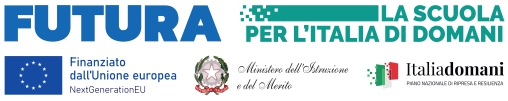 Istituto Comprensivo Statale di CoccaglioVia Matteotti, 10/A – 25030 Coccaglio (BS)e-mail: segreteria@iccoccaglio.net – bsic83900g@pec.istruzione.ittel. 030/7721190 - C.M. BSIC83900G – C.F. 82003710173ALLEGATO 1 - DICHIARAZIONE INSUSSISTENZA VINCOLI DI INCOMPATIBILITA’ INCARICO PER ATTIVITÀ DI PROGETTISTA O MEMBRO DEL TEAM DI PROGETTAZIONE ESECUTIVACodice identificativo progetto: M4C1I3.2-2022-961-P-21634CUP: F84D22006060006Il/la sottoscritto/a _________________________________, nato/a a ______________________ il _________________, C.F. ______________________________, con la presenteCONSAPEVOLEdelle sanzioni penali richiamate dall’art. 76 del D.P.R. 28/12/2000 N. 445, in caso di dichiarazioni mendaci e della decadenza dei benefici eventualmente conseguenti al provvedimento emanato sulla base di dichiarazioni non veritiere, di cui all’art. 75 del D.P.R. 28/12/2000 n. 445 ai sensi e per gli effetti dell’art. 47 del citato D.P.R. 445/2000, sotto la propria responsabilità DICHIARAdi non trovarsi in nessuna delle condizioni di incompatibilità previste dalle Istruzioni Operative Prot. n. 107624 del 21 dicembre 2022, in particolare di: non essere collegato, né come socio né come titolare, alla ditta che ha partecipato/o parteciperà e si è aggiudicata/o si aggiudicherà la gara di appalto. In tal senso, il sottoscritto, si impegna a comunicare prontamente al Dirigente Scolastico eventuali sopravvenuti collegamenti, diretti o indiretti, con Ditte interessate alla fornitura dei beni di cui al progetto;di non avere vincoli di parentela entro il terzo grado con il Dirigente Scolastico.Data e Luogo ______________________ 		FIRMA ________________________________